
UNIVERSIDADE FEDERAL DE SANTA CATARINA
CENTRO DE CIÊNCIAS DA EDUCAÇÃO
DEPARTAMENTO DE ESTUDOS ESPECIALIZADOS EM EDUCAÇÃO
CAMPUS UNIVERSITÁRIO - TRINDADE  
CEP 88.040-970 - FLORIANÓPOLIS - SANTA CATARINA
Telefone - (48) 3721.4493 DISCIPLINA: Leituras histórico-filosóficas da educação no Brasil colonialCÓDIGO:  EED 7148
NÚMERO DE CRÉDITOS: 04PRÉ-REQUISITOS: Filosofia da educação I IDENTIFICAÇÃO DA OFERTA: PEDAGOGIAPROGRAMA DE ENSINOEMENTA: Abordagem interdisciplinar de representações da educação no Brasil Colonial, suas vinculações com matrizes filosóficas europeias e efeitos educação contemporânea.OBJETIVOS:GERAL - Apresentar a filosofia da educação no Brasil colonial, sob um enfoque interdisciplinar.ESPECÍFICOS - Apresentar a educação brasileira no período colonial tendo em vista a matriz europeia de educação. Analisar a educação jesuítica, seu currículo e método. Estudar a formação humana no contexto do Brasil colonial. Realizar leituras acerca dos lugares da educação no colonial a partir dos ‘intérpretes do Brasil’. CONTEÚDO PROGRAMATICO:Unidade I - A matriz europeia: leituras de filosofia da educação medieval Unidade II - Hibridismo na formação social brasileiraUnidade III – Primórdios da filosofia da educação no Brasil: os jesuítas e o Ratio StudiorumBIBLIOGRAFIA BÁSICA: CHAMBOULEYRON, R. Jesuítas e as crianças no Brasil quinhentista. In: Mary Del Priore (Org.). História das crianças no Brasil. 7. Ed. São Paulo: Contexto, 2010. p. 55-83.  DEL PRIORE, M. Apresentação. In: Mary Del Priore (Org.). História das crianças no Brasil. (Org.). São Paulo: Contexto, 2010. p. 7-17. ELIAS, N. Sociogênese da diferença entre Kultur e Zivilisation no emprego alemão. In: ______. O processo civilizador. Volume 1: uma história dos costumes. Tradução Ruy Jungmann. Rio de Janeiro: Zahar, 2011. p. 23-28.FRANCA, L. O método pedagógico dos jesuítas. Rio de janeiro: Agir, 1952. FREYRE, G. Características gerais da colonização portuguesa no Brasil: formação de uma sociedade agrária, escravocrata e híbrida. In: ______. Casa grande & senzala: formação da família brasileira sob o regime da economia patriarcal. São Paulo: Global, 2006. p. 64-155. GHIRALDELLI Jr., P. Educação e pedagogia na Colônia e no Império. In: ______. História da educação brasileira. São Paulo: Cortez, 2006. p. 24-28. HANSEN, J. A. A civilização pela palavra. In: Eliane Marta Teixeira, Luciano Mendes de Faria Filho, Cynthia Greive Veiga (Orgs.). 500 anos de Educação no Brasil. Belo Horizonte: Autêntica, 2000. p. 19- 41. PAIVA, J. M. Educação jesuítica no Brasil colonial. In: Eliane Marta Teixeira, Luciano Mendes de Faria Filho, Cynthia Greive Veiga (Orgs.). 500 anos de Educação no Brasil. Belo Horizonte: Autêntica, 2000. p. 43-59.BIBLIOGRAFIA COMPLEMENTAR: AGOSTINHO. De Magistro. São Paulo: Nova Cultural, 1984.AQUINO, T. Sobre o ensino (De magistro). São Paulo: Martins Fontes, 2001.ARISTÓTELES. Metafísica. São Paulo: Loyola, 2002.PLATÃO. Livro VII. In: ______. A República. São Paulo: Martins Fontes, 2006. 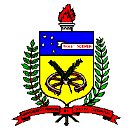 